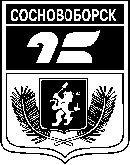 СОСНОВОБОРСКИЙ ГОРОДСКОЙ СОВЕТ ДЕПУТАТОВРЕШЕНИЕ11 марта 2020                                                                                               №  51/202-рг. СосновоборскО назначении конкурса по отборукандидатур  на должность  Главы городаСосновоборскаВ соответствии с частью 2.1 статьи 36 Федерального закона от 06.10.2003 № 131-ФЗ «Об общих принципах организации местного самоуправления в Российской Федерации», Законом Красноярского края от 01.12.2014 № 7-2884 «О некоторых вопросах организации органов местного самоуправления в Красноярском крае», решением Сосновоборского городского Совета от 25.02.2020 № 50/199-р  «Об утверждении Положения о порядке проведения конкурса по отбору кандидатур на должность Главы города Сосновоборска»,  руководствуясь статьями 24, 32 Устава города Сосновоборска, Сосновоборский городской Совет депутатов РЕШИЛ:Назначить конкурс по отбору кандидатур на должность Главы города Сосновоборска.   Провести конкурс 17 апреля 2020  года в 14.00 часов местного времени в зале заседаний администрации города (г. Сосновоборск, ул. Солнечная, 2, 2-й этаж).Утвердить текст объявления о приеме документов от кандидатов согласно приложению.Назначить ответственным лицом за прием документов от кандидатов, их регистрацию, а также организационное обеспечение работы конкурсной комиссии, заведующего общим отделом управления делами и кадрами администрации города Сосновоборска Качаеву Е.Ю., в случае ее временного отсутствия – руководителя управления делами и кадрами администрации города  Семакину Н.Е.     Контроль за исполнением решения возложить на постоянную комиссию  Сосновоборского городского Совета депутатов по правовым вопросам (Н.А.Залетаева)                                                                                                                                                                    Решение опубликовать в городской газете «Рабочий».Председатель Сосновоборского городского Совета депутатов								         Б.М.ПучкинПриложение к решению Сосновоборского     городского  Совета депутатов от «11» марта 2020  № 51/202-рТекст объявления о приеме документов от кандидатов на должность  Главы города СосновоборскаСосновоборский  городской Совет депутатов  объявляет о начале приема документов от граждан, желающих принять участие в конкурсе по отбору кандидатур на должность Главы города Сосновоборска.Документы на участие в конкурсе принимаются заведующим общим отделом управления делами и кадрами администрации города Сосновоборска Качаевой Н.Ю., а в случае ее временного отсутствия – руководителем управления делами и кадрами Семакиной Н.Е.   по адресу: г. Сосновоборск, ул. Солнечная, 2, 3-й этаж, кабинет №304 ежедневно, с 9.00 до 11.00 и с 14.00 до 16.00 часов,  в выходные и праздничные дни с 09:00 до 11:00 часов. Документы принимаются с 13 марта по 11 апреля 2020. Для участия в конкурсе кандидат представляет следующие документы:	1) личное заявление на участие в конкурсе по форме согласно приложению 1 к  Положению о порядке проведения конкурса по отбору кандидатур на должность Главы города Сосновоборска (далее - Положение).	2) собственноручно заполненную и подписанную анкету по форме согласно приложению 2  к  Положению с  приложением фотографий 4 х ., 3 шт.;	3) паспорт или заменяющий его документ;	4) документы, подтверждающие профессиональное образование, стаж работы и квалификацию (при наличии):	-  документ о профессиональном образовании;	- трудовую книжку или иной документ, подтверждающий трудовую (служебную) деятельность гражданина.5) справку о наличии (отсутствии) судимости и (или) факта уголовного преследования либо о прекращении уголовного преследования по форме, утвержденной административным регламентом Министерства внутренних дел Российской Федерации по предоставлению государственной услуги по выдаче справок о наличии (отсутствии) судимости и (или) факта уголовного преследования либо о прекращении уголовного преследования, утвержденной приказом МВД России от 07.11.2011 № 1121. 6) кандидат в соответствии с Законом Красноярского края от 19 декабря 2017 года N 4-1264 «О представлении гражданами, претендующими на замещение муниципальных должностей, должности главы (руководителя) местной администрации по контракту, и лицами, замещающими указанные должности, сведений о доходах, расходах, об имуществе и обязательствах имущественного характера и проверке достоверности и полноты таких сведений»  предоставляет Губернатору Красноярского края не позднее последнего дня срока, установленного для предоставления документов для участия в конкурсе:-  сведения о своих доходах, полученных от всех источников (включая доходы по прежнему месту работы или месту замещения выборной должности, пенсии, пособия, иные выплаты) за календарный год, предшествующий году подачи документов для замещения должности, а также сведения об имуществе, принадлежащем ему на праве собственности, и о своих обязательствах имущественного характера по состоянию на первое число месяца, предшествующего месяцу подачи документов для замещения должности;- сведения о доходах супруги (супруга) и несовершеннолетних детей, полученных от всех источников (включая заработную плату, пенсии, пособия, иные выплаты) за календарный год, предшествующий году подачи гражданином документов для замещения должности, а также сведения об имуществе, принадлежащем им на праве собственности, и об их обязательствах имущественного характера по состоянию на первое число месяца, предшествующего месяцу подачи гражданином документов для замещения должности. Указанные сведения  предоставляются  по форме справки, утвержденной Указом Президента Российской Федерации от 23 июня 2014 года N 460 "Об утверждении формы справки о доходах, расходах, об имуществе и обязательствах имущественного характера и внесении изменений в некоторые акты Президента Российской Федерации" путем направления заказного почтового отправления с описью вложений или лично в уполномоченный государственный орган Красноярского края по профилактике коррупционных и иных правонарушений.Также подаются копии документов, указанных в подпунктах 3 и 4. По желанию кандидата им могут быть представлены документы о дополнительном профессиональном образовании, о присвоении ученой степени, ученого звания, о награждении наградами и присвоении почетных званий и иные документы, характеризующие его личность, профессиональную подготовку.В качестве конкурсного задания кандидат представляет разработанную им программу действий, направленную на улучшение социально-экономической ситуации в муниципальном образовании (далее - Программа).Программа обязательно должна содержать:- оценку текущего социально-экономического состояния муниципального образования;-  описание основных социально-экономических проблем муниципального образования; -  комплекс предлагаемых кандидатом мер, направленных на улучшение социально-экономического положения и решение основных проблем муниципального образования;-  предполагаемую структуру администрации города;-  предполагаемые сроки реализации Программы.Программа подписывается кандидатом и представляется Комиссии в день проведения конкурса. Программа должна быть прошита, листы пронумерованы. Программа представляется в запечатанном и подписанном кандидатом конверте с указанием количества документов и листов в конверте. Документы, указанные в подпунктах 1 – 5,  кандидат представляет лично в течение 30 календарных дней со дня, следующего за днем опубликования решения о назначении конкурса. Подлинники документов, если нет оснований предполагать их подложность, возвращаются гражданину в день предъявления, а их копии формируются в дело. Кандидату выдается расписка о приеме документов с указанием перечня документов и даты приема, о чем делается пометка в журнале регистрации. Представленные кандидатом сведения могут быть проверены в порядке, установленном действующим законодательством.Кандидат не допускается к участию в конкурсе в случае:а)  недостижения  21 года на день проведения конкурса;б) признания его недееспособным или ограниченно дееспособным решением суда, вступившим в законную силу;в) отсутствия гражданства Российской Федерации, отсутствия гражданства иностранного государства - участника международного договора Российской Федерации, в соответствии с которым иностранный гражданин имеет право быть избранным в органы местного самоуправления, приобретения им гражданства иностранного государства либо получения им вида на жительство или иного документа, подтверждающего право на постоянное проживание гражданина Российской Федерации на территории иностранного государства, не являющегося участником международного договора Российской Федерации, в соответствии с которым гражданин Российской Федерации, имеющий гражданство иностранного государства, имеет право быть избранным в органы местного самоуправления;г) осуждения его к наказанию, исключающему возможность непосредственного исполнения полномочий главы муниципального образования, по приговору суда, вступившему в законную силу;д) непредставления или несвоевременного представления документов для участия в конкурсе, указанных в подпунктах 1, 2, 3, 5 пункта 3.1.  Положения, представления их не в полном объеме или не по формам, установленным действующим законодательством и настоящим положением.е) наличия  иных ограничений пассивного избирательного права для избрания выборным должностным лицом местного самоуправления в соответствии с Федеральным законом от 12.06.2012 №67-ФЗ «Об основных гарантиях избирательных прав и права на участие в референдуме граждан Российской Федерации».Граждане иностранных государств могут быть кандидатами в случае, если доступ граждан этих государств к замещению должности главы муниципального образования урегулирован международным договором Российской Федерации.Условия и порядок проведения конкурса, формы необходимых для участия в конкурсе документов утверждены решением Сосновоборского городского Совета депутатов от 25.02.2020 № 50/199-р «Об утверждении Положения о порядке проведения конкурса по отбору кандидатур на должность Главы города Сосновоборска»,  которое опубликовано в городской газете «Рабочий» № 10 от 27.02.2020 и  размещено  на официальном сайте администрации города sosnovoborsk-city.ru в разделе Документы/решения Сосновоборского городского Совета депутатов. Телефон для справок (8391 31) 2-40-11.